O PORADÍ ROZHODUJE : 	      1.        počet získaných bodov vzájomný zápas väčší počet strelených gólov väčší rozdiel skóre žrebZODPOVEDNÍ:		-	Hodál Roman – manažér klubu, kontakt:  0901 788 812.0905 936 08ROZLOSOVANIE  TURNAJA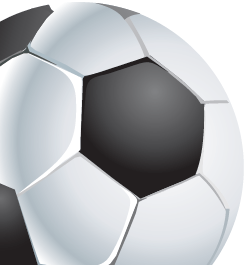 FUTBALOVÁ ŠKOLA ROYALDOMVÁS POZÝVA NAROYALDOM CUP 2020  USPORIADATEĽ :FŠ ROYALDOM/okcastkovce.sk/	kontakt:0901 788 812- Roman Hodál - manažér klubuKATEGÓRIE : 	„U 8 “ - hráči narodení po 1.1.2012KEDY :  	sobota 20.6.2020Prezentácia  o 8:45 hod. prvý zápas   o 9:00 hod. predpokladaný záver turnaja o 14:30 hod.MIESTO :	Futbalový štadión OK ČastkovcePRAVIDLÁ TURNAJA, POKYNY: hrá na prírodnej trávehrá sa 4+1, hrací čas 1 x 20 min. hrubého času, - striedanie voľné - hokejovým spôsobom,počet mužstiev 6:  FŠ Royaldom Častkovce,  AS Trenčín, FC Nitra, FK Dubnica ,  MFK Bánovce n.B.,             FK Baník Prievidzahrá sa systémom  každý s každým, /víťazstvo 3 body, remíza 1 bod/,  každé mužstvo odohrá 4 zápasy-            brankár nemôže chytať malú domov, v prípade porušenia pravidla sa kope nepriamy kop z hranice 9 metrov, brankár môže hrať cez pol ihriska iba nohou,auty sa rozohrávajú zo zeme, hráč nemôže rozohrať vedením, rohy sa kopú, pri každom rozohrávaní musí byť súperov hráč 3 metre od loptyžltá karta v stretnutí  -  trest len pre hráča na 2 minúty, potom môže hrať ďalej, tím hrá ďalej v plnom počtečervená karta v stretnutí – pre hráča stop do konca stretnutia, tím hrá oslabený 2 minúty o jedného hráča    organizátor si vyhradzuje právo zmeny systému stretnutí, účastníci turnaja nie sú  poistení a organizátor nezodpovedá za fyzickú ujmu alebo materiálnu stratu v súvislosti s účasťou na turnaji, za správanie, dodržiavanie organizačných a bezpečnostných usmernení v celom areáli a za svoje osobné veci a cennosti zodpovedajú realizačné tímy družstiev-                 tréneri a vedúci tímov sú riadne označení a prezutí – do priestorov hracej plochy bude umožnený vstup len hráčom, rozhodcom a riadne a viditeľne označeným členom realizačného tímu, pre ostatných je k dispozícii hľadisko a priestory kaviarne, -               medzi zápasmi sú naplánované 2 minútové prestávky, povinnosťou jednotlivých tímov je sledovať začiatky zápasov na základe rozpisu /bude zaslaný v týždni pred termínom turnaja/, CENY:   pre hráčov sú pripravené medaile + sladkostiSTRAVA:  počas turnaja je zabezpečený pitný režim + občerstvenie /neperlivá voda+párky/ pre 16 osôb /14 hráčov +  tréner, vedúci mužstva/, v areály je k dispozícii bufet a kaviareň, kde je možné si zakúpiť občerstvenie ŠTARTOVNÉ:  60,- € (platba na mieste)1FŠ Royaldom2FC Nitra3FK Dubnica4MFC SPARTAK Bánovce n.B5FK Baník Prievidza6AS Trenčín1FŠ Royaldom                       OK ČastkovceAS Trenčín9:00 - 9:202 DubnicaBánovce n.B9:22 - 9:423NitraPrievidza9:44 – 10:044TrenčínBánovce10:06 – 10:265ČastkovceNitra10:28 – 10:486DubnicaPrievidza10:50- 11:107NitraTrenčín11:12 – 11:328BánovcePrievidza11:34 – 11:549ČastkovceDubnica11:56 – 12:1610TrenčínPrievidza12:18 – 12:3811NitraDubnica12:40 -13:00 12ČastkovceBánovce13:02 – 13:2213DubnicaTrenčín13:24 – 13:4414BánovceNitra13:46 – 14:0615PrievidzaČastkovce14:08-14:28